Dear Students, The Department of International Cooperation is delighted to announce an open call for applications to nominate 2nd year students from ICT and ITM programs to Academic mobility program with Schmalkalden University of Applied Science, Germany. You can find a list of all classes in English language offered for exchange students: https://www.hs-schmalkalden.de/en/international/incoming-students/courses-for-incomings/exchange-students/sose-2021.html The University offers free tuition for one semester, living and travelling expenses should be covered by the students.  Nominated exchange students number: 5 Required documents to apply: Passport (scan copy) Transcript (scan copy)    Proof of language proficiency: min IELTS 6.0 (scan copy) or English language certificate from AITUApprox. expenses per month: Accommodation:  180 EURHealth Insurance: 105 EURGroceries:  130 EURStudy materials: 10 EURDaily expenses (drinks, clothes, going out, transportation): 100 EURInternet/phone: 25Total: 550 EURIrregular expenses: Semester fee+regional train ticket: 130 EUR per semesterVisa and residence permit fees for more than three months: 93 EUR Deadline to apply: November 15, 2020 There is no need to email the required documents again, if you have applied before to academic mobility program before. You can email to g.tuleuova@astanait.edu.kz and inform that you are interested in applying to Schmalkalden University of Applied Science. If you are applying first time, please email the required documents to Gaukhar Tuleuova g.tuleuova@astanait.edu.kz, the Department of International Cooperation.  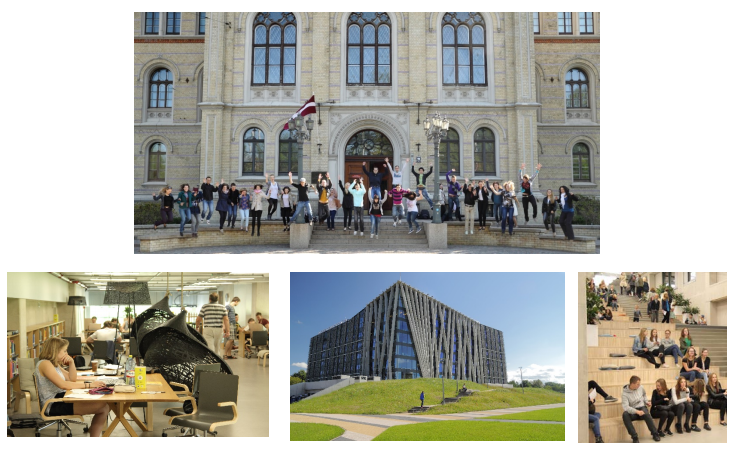 